Chi-Square Test for Association in Minitab 17Null Hypothesis: There is no association between row factor and column factor.Alternate Hypothesis: There is an association between row factor and column factor.Enter the data in a “table format”. Include descriptive labels for the columns and rows.Pull down menu:Stat /  Tables  /  Chi-Square Test for AssociationSelect summarized data in a two-way table.Enter data from EGR 252 text as shown below.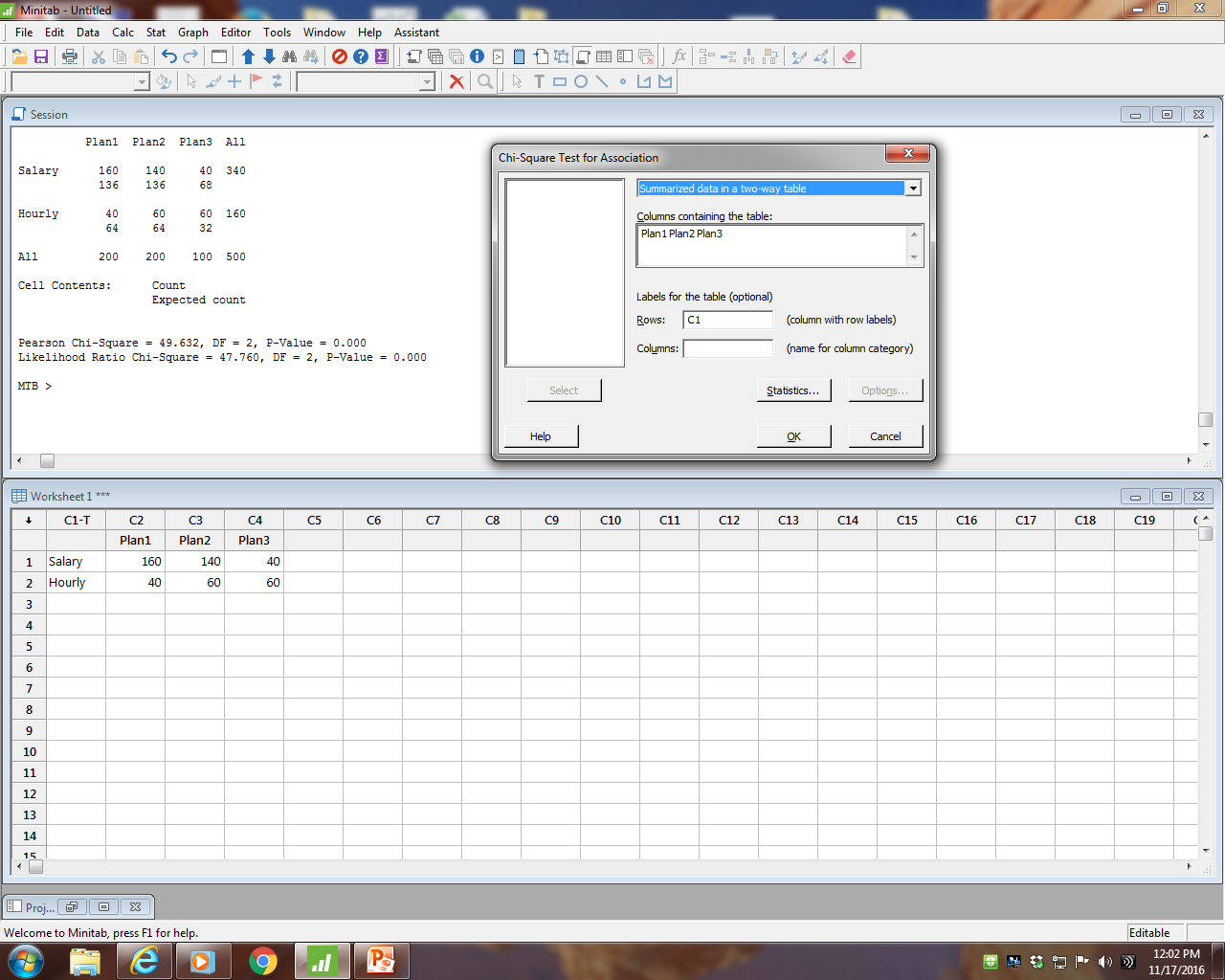 Row WorkerColumn Plan Numberp-value less than alphaDecision:  Reject Ho.Therefore, we conclude Worker and Plan Number are associated.Therefore, we conclude Worker and Plan Number are not independent.Minitab Input 1		Plan1	Plan2	Plan3Salary	160	140	40Hourly	40	60	60Chi-Square Test for Association: C1, Worksheet columns Rows: C1   Columns: Worksheet columns          Plan1  Plan2  Plan3  AllSalary      160    140     40  340            136    136     68Hourly       40     60     60  160             64     64     32All         200    200    100  500Cell Contents:      Count                    Expected countPearson Chi-Square = 49.632, DF = 2, P-Value = 0.000Likelihood Ratio Chi-Square = 47.760, DF = 2, P-Value = 0.000We use the Pearson Chi-Square for Chi-Square calculated.Our decision, based on a p-value less than alpha, is: Reject HO.Our conclusion is that there is an association between Plan and Worker Type.Minitab Input 2Salaried worker	hourly worker	plan160			40			p#1140			60			p#2 40			60			p#3Chi-Square Test for Association: plan, Worksheet columns Rows: plan   Columns: Worksheet columns       Salaried worker  hourly worker  	Allp#1               160            40  		200                  136            64p#2               140            60  		200                  136            64p#3                40            60  		100                   68            32All               340           160  		500Cell Contents:      Count                    Expected countPearson Chi-Square = 49.632, DF = 2, P-Value = 0.000Likelihood Ratio Chi-Square = 47.760, DF = 2, P-Value = 0.000We use the Pearson Chi-Square for Chi-Square calculated.Our decision, based on a p-value less than alpha, is: Reject HO.Our conclusion is that Plan and Worker Type are associated.Another Example:Let's look at 500 customer complaints from three hospital chains in two different cities.Input:City	Northside	Eastside	DowntownMacon	    90		102		40Atlanta   110	 	 98		60Output:Chi-Square Test for Association: City, Worksheet columns Rows: City   Columns: Worksheet columns           Northside  Eastside  Downtown  AllMacon             90       102        40  232               92.80     92.80     46.40              0.0845    0.9121    0.8828Atlanta          110        98        60  268              107.20    107.20     53.60              0.0731    0.7896    0.7642All              200       200       100  500Cell Contents:      Count                    Expected count                    Contribution to Chi-squarePearson Chi-Square = 3.506, DF = 2, P-Value = 0.173Likelihood Ratio Chi-Square = 3.516, DF = 2, P-Value = 0.172Based on a p-value of 0.172, we conclude that there is no association between hospital and city with respect to customer complaints.Using terminology from the EGR 252 text, we conclude that hospital and city are independent.